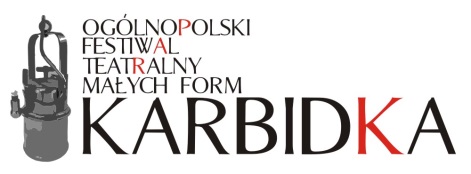 26-27 października 2018 r., Siemianowice ŚląskieKARTA ZGŁOSZENIA(do przesłania w formie elektronicznej)1. INFORMACJE OGÓLNENAZWA WYKONAWCY / TEATRU TYTUŁ SPEKTAKLU AUTOR CZAS MONTAŻU (max 30 min):CZAS DEMONTAŻU (max 15 min):CZAS TRWANIA SPEKTAKLU: Reżyseria : Scenariusz : Kostiumy : Choreografia : Muzyka : Występują: 3. DANE OSOBY ZGŁASZAJĄCEJ PROJEKT:Imię i nazwisko:Adres: Telefon kontaktowy: E-mail: …………………………………………………………………………. (imię i nazwisko) Zgodnie z art. 7 ogólnego rozporządzenia o ochronie danych osobowych z dnia 27 kwietnia 2016 r. wyrażam zgodę na przetwarzanie moich danych osobowych w celu ORGANIZACJI FESTIWALU TEATRÓW MAŁYCH FORM „KARBIDKA 2018” ORGANIZOWANEGO PRZEZ SIEMIANOWICKIE CENTRUM KULTURY, a ponadto przyjmuję do wiadomości, że:1) administratorem Pana/Pani danych osobowych jest Dyrektor Siemianowickiego Centrum Kultury w Siemianowicach Śląskich przy ul. Niepodległości 45,2) Inspektorem ochrony danych w Siemianowickim Centrum Kultury w Siemianowicach Śląskich jest Pan Krzysztof Mrowiec, mail: iod@siemck.pl3) Pani/Pana dane osobowe przetwarzane będą w celu ORGANIZACJI FESTIWALU TEATRÓW MAŁYCH FORM „KARBIDKA 2018” ORGANIZOWANEGO PRZEZ SIEMIANOWICKIE CENTRUM KULTURY  na podstawie art. 6 ust. 1 pkt a/b/c/d/e/f4) posiada Pan/Pani prawo dostępu do treści swoich danych oraz prawo ich sprostowania, usunięcia, ograniczenia, przetwarzania, prawo do przenoszenia danych, prawo wniesienia sprzeciwu, prawo do cofnięcia zgody w dowolnym momencie bez wpływu na zgodność z prawem przetwarzania (jeżeli przetwarzanie odbywa się na podstawie zgody), którego dokonano na podstawie zgody przed jej cofnięciem;5) ma Pani/Pan prawo wniesienia skargi do GIODO, gdy uzna Pan/Pani, że przetwarzanie danych osobowych Pani/Pana dotyczących narusza przepisy ogólnego rozporządzenia o ochronie danych osobowych z dnia 27 kwietnia 2016 r.6) Więcej informacji można znaleźć na stronie www.siemck.pl/rodo………………………………………..	PODPIS			INFORMACJE O ZESPOLE I SPEKTAKLU